SECRETARIA MUNICIPAL DE EDUCAÇÃO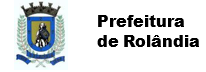 EDUCAÇÃO INFANTIL – ROTEIROATIVIDADES COMPLEMENTARES DE ESTUDO – COVID 19ROTEIRO DE ATIVIDADES COMPLEMENTARES DE ESTUDO – COVID 19PROFESSORA: JULIANATURMA: INFANTIL II CRIANÇAS BEM PEQUENAS (2 ANOS)ROTEIRO DE RECUPERAÇÃOTERCEIRO TRIMESTRE (23/11 A 27/11)SEGUNDA-FEIRA 23/11/2020.TERÇA-FEIRA 24/11/2020.QUARTA-FEIRA 25/11/2020.QUINTA-FEIRA 26/11/2020.SEXTA-FEIRA 27/11/2020.O QUE VOCÊ VAIESTUDAR:SABERES E CONHECIMENTOS:Próprio corpo e suas possibilidades motoras, sensoriais e expressivas.Orientação espacial.PARA QUEVAMOSESTUDARESSESCONTEÚDOS?CAMPO DE EXPERIÊNCIA: O EU O OUTRO E NÓS:(EI02EO02) Demonstrar imagem positiva de si e confiança em sua capacidade para enfrentar dificuldades e desafios.Explorar progressivamente o próprio corpo na perspectiva de conhecê-lo percebendo suas possibilidades e limites.CAMPO DE EXPERIÊNCIA: CORPO, GESTOS E MOVIMENTOS:(EI02CG02) Deslocar seu corpo no espaço, orientando-se por noções como em frente, atrás, no alto, embaixo, dentro, fora etc, ao envolver em brincadeiras e atividades de diferentes naturezas.Percorrer trajetos inventados espontaneamente ou propostos: circuitos desenhados no chão feito de fita.COMO VAMOSESTUDAR ATIVIDADE PROPOSTA: ANDAR SOBRE LINHAS TRACEJADAS NO CHÃO.  FAZER NO CHÃO (CALÇADA) LINHAS; RETA, CURVA E ZIGUEZAGUE. PEDIR QUE A CRIANÇA REALIZE O TRAJETO ANDANDO SOBRE AS MESMAS, SEMPRE ORIENTANDO A COLOCAR UM PÉ NA FRENTE DO OUTRO AO ANDAR SOBRE AS LINHAS. CASO HOUVER DIFICULDADE PODERÁ AJUDAR A CRIANÇA SEGURANDO PELAS MÃOS PARA OBTER EQUILÍBRIO.O QUE VOCÊ VAIESTUDAR:SABERES E CONHECIMENTOS:Contagem oral.Regras de jogos e brincadeiras. PARA QUEVAMOSESTUDARESSESCONTEÚDOS?CAMPO DE EXPERIÊNCIA: ESPAÇO, TEMPOS, QUANTIDADES, RELAÇÕES E TRANSFORMAÇÕES:EI02ET04) Identificar relações espaciais (dentro e fora, em cima, embaixo, acima, abaixo, entre e do lado) e temporais (antes, durante e depois).Participar de momentos de exploração dos dias da semana com músicaCAMPO DE EXPERIÊNCIA: CAMPO DE EXPERIÊNCIA: O EU O OUTRO E NÓS:(EI02EO06) Respeitar regras básicas de convívio social nas interações e brincadeiras.Participar de brincadeiras que estimulem a relação entre o (a) professor (a)/criança e criança/criança.COMO VAMOSESTUDAR OSCONTEÚDOS?ATIVIDADE PROPOSTA: BRINCADEIRA; EMBARALHA COPOS. É UMA BRINCADEIRA MUITO ANTIGA E FÁCIL DE SE REALIZAR. PARA REALIZAR IRÁ PRECISAR DE COPOS E ALGO PARA ESCONDER (PODE SER COISA DE COMER OU OBJETO PEQUENO). AI É SÓ COLOCAR O OBJETO EMBAIXO DE UM DOS COPOS, EMBARALHAR OS COPOS E PEDIR PARA A CRIANÇA DESCOBRIR QUAL COPO ESTÁ O OBJETO. ALÉM DE DIVERTIDA É ÓTIMA PARA DESENVOLVER VÁRIOS FATORES NA CRIANÇA. UM DELES É A COORDENAÇÃO VISO MOTORA. APOSTE NO JOGO E BRINQUE MUITO COM O SEU FILHO (A).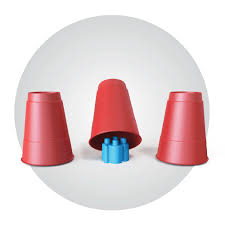 O QUE VOCÊ VAIESTUDAR:SABERES E CONHECIMENTOS:● Convívio e interação social● Materiais de uso pessoalPARA QUEVAMOSESTUDARESSESCONTEÚDOS?CAMPO DE EXPERIÊNCIA: O EU O OUTRO E O NÓS.(ei02eo03) Compartilhar objetos e os espaços com crianças da mesma faixa etária e adultos.Brincar de faz de conta.CAMPO DE EXPERIÊNCIA: CORPO, GESTOS E MOVIMENTOS.(ei02cg04) demonstrar progressiva independência no cuidado do seu corpo.Conhecer o material de uso pessoal.COMO VAMOSESTUDAR OSCONTEÚDOS?ATIVIDADE PROPOSTA: ATIVIDADE PROPOSTA: MOMENTO FAZ DE CONTA: ALÉM DE DIVERTIDO, BRINCAR DE FAZ DE CONTA AJUDA AS CRIANÇAS A APRENDEREM MUITO SOBRE SI MESMAS E O MUNDO A SUA VOLTA. NESSA BRINCADEIRA DISPONIBILIZAR PARA A CRIANÇA VÁRIOS OBJETOS COMO: ROUPAS, SAPATOS, BRINQUEDOS, PENTES, BOLSAS E ETC. E INCENTIVAR A CRIANÇA A CRIAR DIVERSOS PERSONAGENS. DEIXAR A CRIANÇA USAR SUA IMAGINAÇÃO.O QUE VOCÊ VAIESTUDAR:SABERES E CONHECIMENTOS:O corpo e seus movimentosEsquema corporalPARA QUEVAMOSESTUDARESSESCONTEÚDOS?CAMPO DE EXPERIÊNCIA: CORPO, GESTOS E MOVIMENTOS.(ei02cg03) Explorar formas de deslocamento no espaço (pular, saltar, dançar) combinando movimentos e seguindo orientações.Explorar o espaço ao seu redor fazendo movimentos: correr, lançar, chutar, arremessar livremente ou com comandos.CAMPO DE EXPERIÊNCIA: O EU, O OUTRO E O NÓS.(ei02eo03) Compartilhar os objetos e os espaços com crianças da mesma faixa etária e adultos.brincar em diversos espaços.COMO VAMOSESTUDAR OSCONTEÚDOS?ATIVIDADE PROPOSTA: MOVIMENTOS COM BOLA. JUNTAMENTE COM UM ADULTO A CRIANÇA DEVERÁ SER ESTIMULADA A REALIZAR DIVERSOS MOVIMENTOS COM A BOLA COMO: JOGAR, CHUTAR, JOGAR PARA CIMA E TAMBÉM COM O RECURSO DE UM BALDE REALIZAR ARREMESSOS.O QUE VOCÊ VAIESTUDAR:SABERES E CONHECIMENTOS:Linguagem musical, corporal e dramática.Coordenação motora ampla: equilíbrio, destreza e postura corporal.PARA QUEVAMOSESTUDARESSESCONTEÚDOS?CAMPO DE EXPERIÊNCIA: TRAÇOS, SONS, CORES E FORMAS:(EI02TS03) Utilizar diferentes fontes sonoras disponíveis no ambiente em brincadeiras cantadas, canções, músicas e melodias.Participar de canções e brincadeiras cantadas apresentadas pelo professor ou seus colegas.CAMPO DE EXPERIÊNCIA: CORPO, GESTOS E MOVIMENTOS.(EI02CG01) Apropriar-se de gestos e movimentos de sua cultura no cuidado de si e nos jogos e brincadeiras.Explorar o próprio corpo na perspectiva de conhecê-lo, sentindo os seus movimentos, ouvindo seus barulhos, conhecendo suas funções e formas de funcionamento.COMO VAMOSESTUDAR OSCONTEÚDOS?ATIVIDADE PROPOSTA: BRINCADEIRA CANTADA COM A MÚSICA “PASSEAR NO JARDIM”, A CRIANÇA IRÁ FAZER OS MOVIMENTOS SUGERIDOS PELA MÚSICA, EXEMPLO: EU VI UMA BORBOLETA VOANDO NO JARDIM, MOVIMENTAR OS BRAÇOS COMO SE ESTIVESSE VOANDO, E ASSIM SUCESSIVAMENTE ATÉ A MÚSICA TERMINAR.LINK DA MÚSICA https://youtu.be/--dR9F_IOWY 